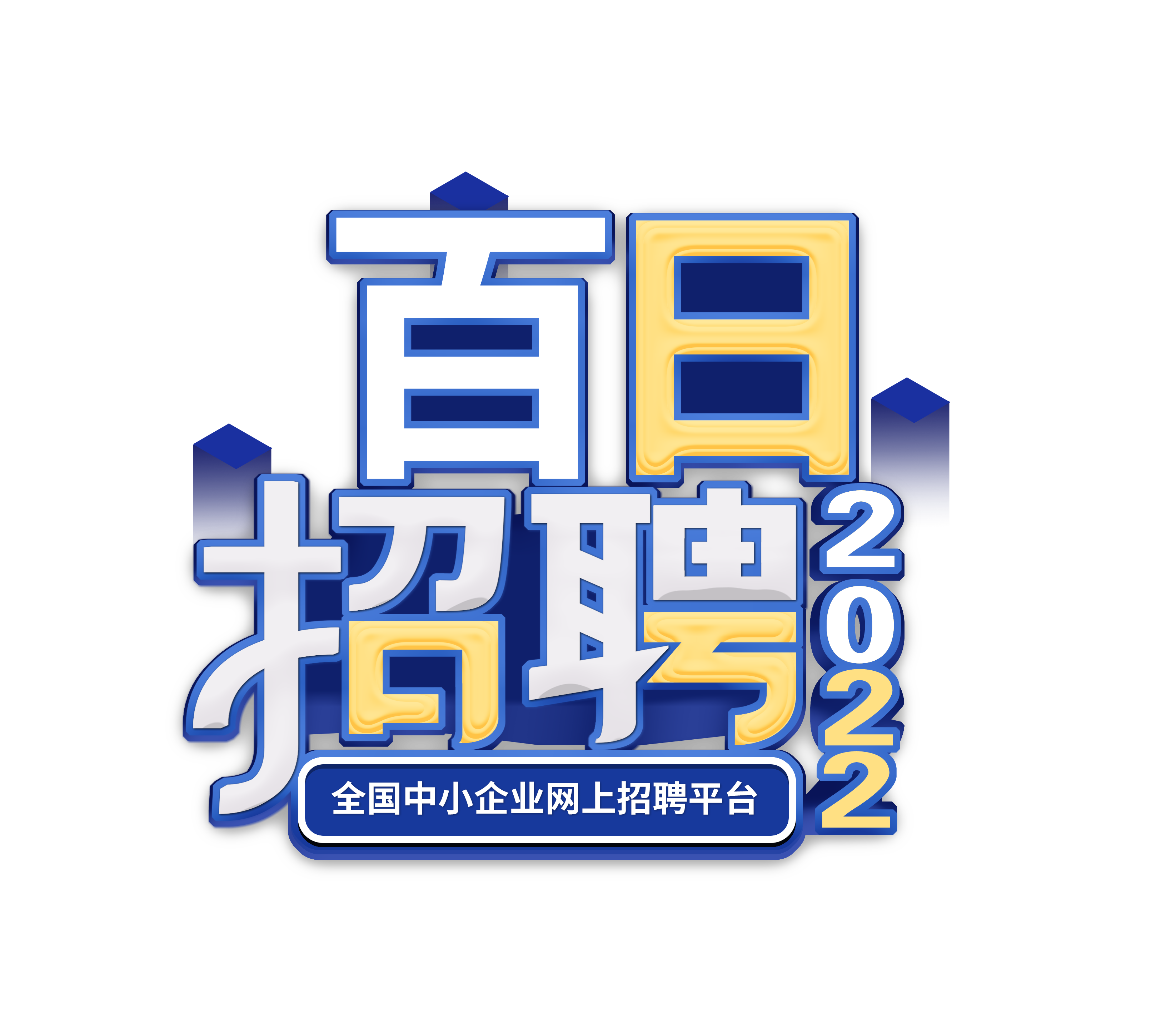 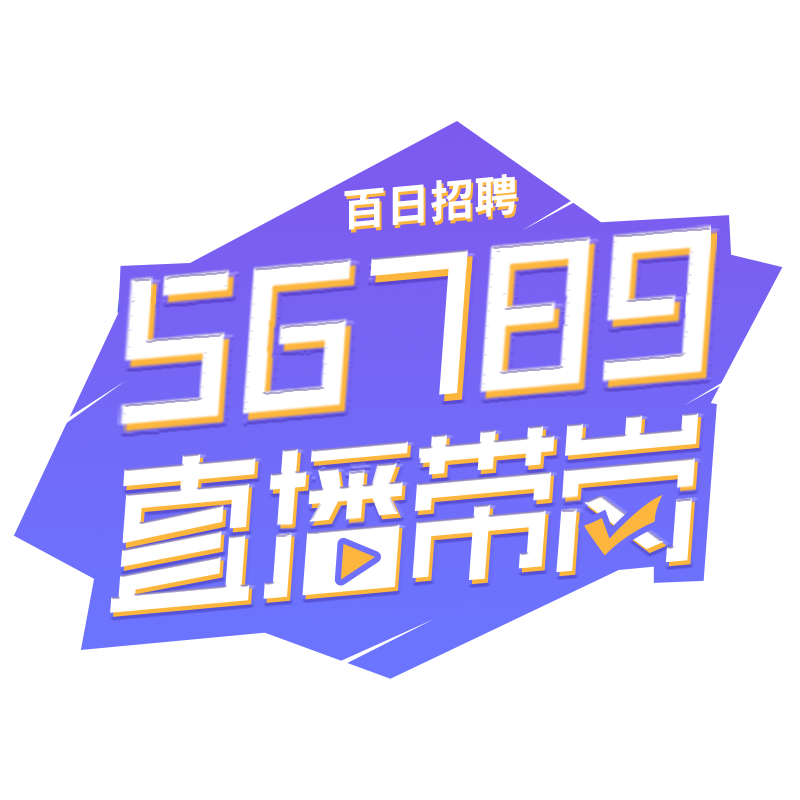 百日招聘56789直播带岗活动2022年6月30日 企业简介百日招聘56789直播带岗工作组2022年6月30日百日招聘56789直播带岗活动2022年6月30日 企业简介百日招聘56789直播带岗工作组2022年6月30日1、绍兴通大会计师事务所1、绍兴通大会计师事务所001公司简介绍兴通大会计师事务所是经国家财政部批准成立、专业提供财务审计和验资服务的中介机构。坚持“专业定位、细化领域”为特色，在科技项目申报、企业挂牌上市、企业并购重组、内控流程改造、管理诊断咨询等细分领域持续精耕，成功服务了上百个高新、并购、内审等项目，协助成就了一大批客户。为浙江省股权交易中心专业服务商会员。与浙江通达税务师事务所、绍兴通大资产评估有限公司、绍兴科创高新技术开发中心、绍兴柯桥通源知识产权代理公司、浙江联通工程咨询有限公司绍兴分公司等共同组成“通达财税咨询集团”，为企业提供全方位的专业服务。绍兴通大会计师事务所是经国家财政部批准成立、专业提供财务审计和验资服务的中介机构。坚持“专业定位、细化领域”为特色，在科技项目申报、企业挂牌上市、企业并购重组、内控流程改造、管理诊断咨询等细分领域持续精耕，成功服务了上百个高新、并购、内审等项目，协助成就了一大批客户。为浙江省股权交易中心专业服务商会员。与浙江通达税务师事务所、绍兴通大资产评估有限公司、绍兴科创高新技术开发中心、绍兴柯桥通源知识产权代理公司、浙江联通工程咨询有限公司绍兴分公司等共同组成“通达财税咨询集团”，为企业提供全方位的专业服务。002岗位简介1、审计项目经理（3人）1）招聘要求会计、审计、财务等相关专业，本科及以上学历，持执业注册会计师资格者优先；有事务所审计工作（实习）经历；具有良好的文字、语言表达和沟通能力，较强的分析问题和解决问题能力；熟练运用计算机及办公软件；具有较强团队建设能力和项目业务计划、组织、实施、督导能力；具有独立客观、公正、正直、胜任、敬业、热情、保密品质；工作主动性强，能够按时按质完成所分配的工作；工作认真踏实，有责任心。2）岗位职责主导企业的年报审计、专项审计工作，监督和控制项目全过程；根据项目业务性质和实际情况，编制完整有效的项目审计计划；对所属审计人员进行有效管理协调与督导培训；做好与所在项目的客户沟通协调工作；开拓业务并维护客户关系；完成上级领导交办的其他工作。2、审计助理（若干人）1）招聘要求男女不限；全日制大学本科及以上学历，金融、审计、经济、财会专业；初级会计师以上职称；熟练使用OFFICE等办公软件；身心健康、工作认真、勤奋好学、踏实肯干，具有良好的沟通交往能力；有积极的工作态度和良好的团队合作精神；愿意在事务所长期发展。2）岗位职责参与执行各类审计业务；协助编辑审计业务工作底稿；协助项目负责人做好审计资料整理归档工作；收集企业资料；做好项目负责人交办的其它工作。1、审计项目经理（3人）1）招聘要求会计、审计、财务等相关专业，本科及以上学历，持执业注册会计师资格者优先；有事务所审计工作（实习）经历；具有良好的文字、语言表达和沟通能力，较强的分析问题和解决问题能力；熟练运用计算机及办公软件；具有较强团队建设能力和项目业务计划、组织、实施、督导能力；具有独立客观、公正、正直、胜任、敬业、热情、保密品质；工作主动性强，能够按时按质完成所分配的工作；工作认真踏实，有责任心。2）岗位职责主导企业的年报审计、专项审计工作，监督和控制项目全过程；根据项目业务性质和实际情况，编制完整有效的项目审计计划；对所属审计人员进行有效管理协调与督导培训；做好与所在项目的客户沟通协调工作；开拓业务并维护客户关系；完成上级领导交办的其他工作。2、审计助理（若干人）1）招聘要求男女不限；全日制大学本科及以上学历，金融、审计、经济、财会专业；初级会计师以上职称；熟练使用OFFICE等办公软件；身心健康、工作认真、勤奋好学、踏实肯干，具有良好的沟通交往能力；有积极的工作态度和良好的团队合作精神；愿意在事务所长期发展。2）岗位职责参与执行各类审计业务；协助编辑审计业务工作底稿；协助项目负责人做好审计资料整理归档工作；收集企业资料；做好项目负责人交办的其它工作。2、中兴华会计师事务所江苏分所  2、中兴华会计师事务所江苏分所  001公司简介中兴华会计师事务所（特殊普通合伙）是经中华人民共和国财政部批准，由国家工商行政管理局登记注册成立的，具有独立法人资格的全国性的会计、资产评估、财税和工程咨询等专业服务机构。 中兴华会计师事务所前身是成立于1993年的中法会计师事务所。2000年由国家工商管理总局核准，改制为“中兴华会计师事务所有限责任公司”，2009年吸收合并江苏富华会计师事务所，更名为“中兴华富华会计师事务所有限责任公司”。 2013年公司进行合伙制转制，转制后的事务所名称经工商行政管理局核准为“中兴华会计师事务所（特殊普通合伙）”。已设有江苏分所、镇江分所、南通分所、扬州分所、苏州分所、山东分所、潍坊分所、威海分所、济南分所、东营分所、河南分所、河北分所、广东分所、辽宁分所、四川分所、福建分所、湖南分所、深圳分所、江西分所、上海分所、徐州分所、泰州分所、无锡分所、安徽分所、安徽皖江分所、山西分所、广西分所共计27个分支机构。本所出资额4215万，从业人员近千人，现有注册会计师785（其中北京总所189人）人，其中具有证券、期货相关业务资格的注册会计师52人。注册评估师87人，注册税务师56人。工程师、律师等资格的42人。中兴华会计师事务所（特殊普通合伙）是经中华人民共和国财政部批准，由国家工商行政管理局登记注册成立的，具有独立法人资格的全国性的会计、资产评估、财税和工程咨询等专业服务机构。 中兴华会计师事务所前身是成立于1993年的中法会计师事务所。2000年由国家工商管理总局核准，改制为“中兴华会计师事务所有限责任公司”，2009年吸收合并江苏富华会计师事务所，更名为“中兴华富华会计师事务所有限责任公司”。 2013年公司进行合伙制转制，转制后的事务所名称经工商行政管理局核准为“中兴华会计师事务所（特殊普通合伙）”。已设有江苏分所、镇江分所、南通分所、扬州分所、苏州分所、山东分所、潍坊分所、威海分所、济南分所、东营分所、河南分所、河北分所、广东分所、辽宁分所、四川分所、福建分所、湖南分所、深圳分所、江西分所、上海分所、徐州分所、泰州分所、无锡分所、安徽分所、安徽皖江分所、山西分所、广西分所共计27个分支机构。本所出资额4215万，从业人员近千人，现有注册会计师785（其中北京总所189人）人，其中具有证券、期货相关业务资格的注册会计师52人。注册评估师87人，注册税务师56人。工程师、律师等资格的42人。002岗位简介1、财务审计助理（若干人）1）招聘要求二本及以上学历，财务、会计、审计相关专业，有辅修财会专业或有财务专业基础的经济学或理工专业，成绩优秀者；CPA执业资格考试通过若干门者优先考虑，具体看情况；能够适应长期出差，不怕吃苦；工作积极进取，具有一定的协调能力和组织能力，在审计现场能够独当一面完成审计工作；具有较强的合作精神和沟通能力，能够与同事及客户单位进行有效地沟通。2）岗位职责协助收集审计信息、整理审计文件，参与审计底稿和报告的编制工作；协助各项审计资料的存档工作；及时完成项目经理交办的各项工作任务。2、行政经理（需出差）（5人）1）招聘要求学历：本科及以上；具备娴熟的驾车能力思维活跃，善于沟通、表达能力强，具有较强的沟通和组织能力及交际技巧，具有亲和力 ；勤奋上进，敬业务实，责任心强，能够适应出差，吃苦耐劳有一定抗压力；性格开朗，细心、耐心，有较强的服务意识和学习创新精神，具备一定的市场营销能力；做事效率高、执行力和计划性佳，有团队协作精神；有事务所经验者优先。2）岗位职责负责部门行政管理和日常事务，协助领导做好综合协调工作；负责各项会议的组织和记录，包括：会前准备、会中记录、会后整理等；负责各项文件的拟写，包括：报价函、合同等；领导交办的其他事务。有一定的短差。1、财务审计助理（若干人）1）招聘要求二本及以上学历，财务、会计、审计相关专业，有辅修财会专业或有财务专业基础的经济学或理工专业，成绩优秀者；CPA执业资格考试通过若干门者优先考虑，具体看情况；能够适应长期出差，不怕吃苦；工作积极进取，具有一定的协调能力和组织能力，在审计现场能够独当一面完成审计工作；具有较强的合作精神和沟通能力，能够与同事及客户单位进行有效地沟通。2）岗位职责协助收集审计信息、整理审计文件，参与审计底稿和报告的编制工作；协助各项审计资料的存档工作；及时完成项目经理交办的各项工作任务。2、行政经理（需出差）（5人）1）招聘要求学历：本科及以上；具备娴熟的驾车能力思维活跃，善于沟通、表达能力强，具有较强的沟通和组织能力及交际技巧，具有亲和力 ；勤奋上进，敬业务实，责任心强，能够适应出差，吃苦耐劳有一定抗压力；性格开朗，细心、耐心，有较强的服务意识和学习创新精神，具备一定的市场营销能力；做事效率高、执行力和计划性佳，有团队协作精神；有事务所经验者优先。2）岗位职责负责部门行政管理和日常事务，协助领导做好综合协调工作；负责各项会议的组织和记录，包括：会前准备、会中记录、会后整理等；负责各项文件的拟写，包括：报价函、合同等；领导交办的其他事务。有一定的短差。3、大信会计师事务所（特殊普通合伙）江苏分所3、大信会计师事务所（特殊普通合伙）江苏分所001公司简介大信会计师事务所（特殊普通合伙）江苏分所是在原江苏华星会计师事务所有限公司（以下简称华星所）的基础上成立起来的。华星所是苏州地区最大的本土会计师公司，现拥有注册会计师40多名、从业人员近260人，连续10多年名列全国百强会计师事务所，为适应经济转型升级，更好地服务于资本市场、服务于苏州的区域经济，资源共享、进一步做大做强事务所的业务规模，华星事务所于2012年12月15日与大信会计师事务所（特殊普通合伙）签署了合作加盟协议，成立了大信会计师事务所（特殊普通合伙）江苏分所，原江苏华星会计师事务所的主任会计师陈景庚先生成为大信的管理合伙人、战略发展委员会委员，全面负责大信江苏区域的业务（包括大信南京分所等）。陈景庚先生具有多年注册会计师行业的理论和实务经验，他是中国资深注册会计师，中国注册会计师协会理事、苏州市注册会计师协会副会长、苏州工业园区会计学会秘书长，也是上海财经大学、苏州大学、安徽工业大学、港大思培学院等高校的兼职教授。大信会计师事务所（特殊普通合伙）江苏分所是在原江苏华星会计师事务所有限公司（以下简称华星所）的基础上成立起来的。华星所是苏州地区最大的本土会计师公司，现拥有注册会计师40多名、从业人员近260人，连续10多年名列全国百强会计师事务所，为适应经济转型升级，更好地服务于资本市场、服务于苏州的区域经济，资源共享、进一步做大做强事务所的业务规模，华星事务所于2012年12月15日与大信会计师事务所（特殊普通合伙）签署了合作加盟协议，成立了大信会计师事务所（特殊普通合伙）江苏分所，原江苏华星会计师事务所的主任会计师陈景庚先生成为大信的管理合伙人、战略发展委员会委员，全面负责大信江苏区域的业务（包括大信南京分所等）。陈景庚先生具有多年注册会计师行业的理论和实务经验，他是中国资深注册会计师，中国注册会计师协会理事、苏州市注册会计师协会副会长、苏州工业园区会计学会秘书长，也是上海财经大学、苏州大学、安徽工业大学、港大思培学院等高校的兼职教授。002岗位简介1、“展翅计划”管培生（30人）1）招聘要求有志于在会计师事务所发展，财会、金融、经济、数学、统计、计算机等相关专业优先；通过CPA/ACCA科目者优先；国家奖学金、国家励志奖学金、学校一等奖学金获得者优先；参与过大科创竞赛、数学建模竞赛等，并获得省级一等奖以上奖励者优先；有大型事务所2个月以上实习经历者优先；对新环境有较强的适应能力，能在压力下保持积极心态，具备良好的沟通能力。2）岗位职责总部招聘派驻全国重点分所所在城市。2、审计助理（5人）1）招聘要求会计学、审计学、财务管理等相关专业；非相关专业的毕业生，需在会计和审计方面有较好的专业基础，如通过CPA考试的会计和审计科目则优先录取；能够接受出差，踏实肯干，性格开朗，抗压性强；具有较强的学习能力和工作责任心，心胸豁达，严谨认真，具有良好的团队合作精神和沟通能力；办公软件尤其是excel操作熟练者优先。
2）岗位职责负责关注和收集各类行业相关的招标信息；负责投标文件的编制、排版、打印、复印、装订等工作，并按规定如期完成标书制作；负责招投标相关文件归档整理。1、“展翅计划”管培生（30人）1）招聘要求有志于在会计师事务所发展，财会、金融、经济、数学、统计、计算机等相关专业优先；通过CPA/ACCA科目者优先；国家奖学金、国家励志奖学金、学校一等奖学金获得者优先；参与过大科创竞赛、数学建模竞赛等，并获得省级一等奖以上奖励者优先；有大型事务所2个月以上实习经历者优先；对新环境有较强的适应能力，能在压力下保持积极心态，具备良好的沟通能力。2）岗位职责总部招聘派驻全国重点分所所在城市。2、审计助理（5人）1）招聘要求会计学、审计学、财务管理等相关专业；非相关专业的毕业生，需在会计和审计方面有较好的专业基础，如通过CPA考试的会计和审计科目则优先录取；能够接受出差，踏实肯干，性格开朗，抗压性强；具有较强的学习能力和工作责任心，心胸豁达，严谨认真，具有良好的团队合作精神和沟通能力；办公软件尤其是excel操作熟练者优先。
2）岗位职责负责关注和收集各类行业相关的招标信息；负责投标文件的编制、排版、打印、复印、装订等工作，并按规定如期完成标书制作；负责招投标相关文件归档整理。4、泰兴东洋会计师事务所4、泰兴东洋会计师事务所001公司简介泰兴东洋会计师事务所始建于2012年，主要执业资质有各类企业财务审计、验资、清产核资、代理记账、会计咨询、税务咨询、管理咨询、会计培训等，能够为客户提供优质的全程专业服务。本所从业人员20人，其中：助理会计师8人，会计师6人，高级会计师2人，注册会计师5人，是一个知识密集型、承担高层次智力服务的专业群体 ，在各类企业的年度财务报告审计、注册资本及开办资金验证业务、清产核资、企业所得税汇算清缴审核等方面积累了丰富的经验，并可依据客户的需要，对基建财务竣工决算、技改投入、业绩考核、财税专项稽查、内部控制评价等进行专项审计，能够提供与国际接轨和符合国内业务规范的各类专业服务。 本所集聚了包括企业管理、会计、审计、税务、法律、工程建筑、设备管理、计算机网络等一批不同学科门类具有较高专业素质的人才，能够为广大客户提供常年会计顾问、各类咨询及代理业务，建有一支具有丰富教育经验和较高专业素质的师资队伍，常年组织和实施会计从业资格证书、会计电算化及初、中、高级会计专业技术资格、会计人员后续教育、注册会计师资格考试、会计准则制度等各类财会培训。建有会计人员人才库，可为广大客户及会计人员提供会计人才中介服务。泰兴东洋会计师事务所始建于2012年，主要执业资质有各类企业财务审计、验资、清产核资、代理记账、会计咨询、税务咨询、管理咨询、会计培训等，能够为客户提供优质的全程专业服务。本所从业人员20人，其中：助理会计师8人，会计师6人，高级会计师2人，注册会计师5人，是一个知识密集型、承担高层次智力服务的专业群体 ，在各类企业的年度财务报告审计、注册资本及开办资金验证业务、清产核资、企业所得税汇算清缴审核等方面积累了丰富的经验，并可依据客户的需要，对基建财务竣工决算、技改投入、业绩考核、财税专项稽查、内部控制评价等进行专项审计，能够提供与国际接轨和符合国内业务规范的各类专业服务。 本所集聚了包括企业管理、会计、审计、税务、法律、工程建筑、设备管理、计算机网络等一批不同学科门类具有较高专业素质的人才，能够为广大客户提供常年会计顾问、各类咨询及代理业务，建有一支具有丰富教育经验和较高专业素质的师资队伍，常年组织和实施会计从业资格证书、会计电算化及初、中、高级会计专业技术资格、会计人员后续教育、注册会计师资格考试、会计准则制度等各类财会培训。建有会计人员人才库，可为广大客户及会计人员提供会计人才中介服务。002岗位简介1、总账会计（3人）1）招聘要求灵活运用Word 、Excel等办公软件；熟练进行纳税申报；能够准确编制财务报表；熟练运用财务记账软件（金蝶、用友）；熟悉国家会计和税收政策并熟练运用。2）岗位职责负责总账工作，按制度规定组织进行各项会计核算工作，按时编报各类财会报表，保证及时、准确反映公司财务状况和经营成果；定期进行财务报表分析，成本核算分析，为公司经营管理决策提供详实依据。1、总账会计（3人）1）招聘要求灵活运用Word 、Excel等办公软件；熟练进行纳税申报；能够准确编制财务报表；熟练运用财务记账软件（金蝶、用友）；熟悉国家会计和税收政策并熟练运用。2）岗位职责负责总账工作，按制度规定组织进行各项会计核算工作，按时编报各类财会报表，保证及时、准确反映公司财务状况和经营成果；定期进行财务报表分析，成本核算分析，为公司经营管理决策提供详实依据。